к 90-летнему юбилею Белорусской государственной академии музыкиСтуденческая научная конференция-конкурс(с международным участием)в рамках XXХI Международных научных чтений памяти Л. С. Мухаринской (1906–1987)4 апреля 2022 годаИНФОРМАЦИОННОЕ ПИСЬМОСтуденческая научно-практическая конференция состоится в форме конкурса. К очному участию приглашаются студенты и магистранты Белорусской государственной академии музыки, к дистанционному (посредством онлайн-трансляции либо трансляции видеозаписи, заранее предоставленной участником по электронной почте с последующим участием в научной дискуссии в формате онлайн) – студенты и магистранты вузов Республики Беларусь и других стран. Конкурс проводится в следующих категориях: магистранты, студенты специальности «Искусствоведение (музыковедение»), студенты исполнительских специальностей. Научная проблематика конференции включает в себя следующие вопросы для обсуждения:исторический путь и достижения белорусской музыкальной науки: к 90-летию Белорусской государственной академии музыки и 100-летию Института белорусской культуры;выдающиеся деятели музыкального искусства, культуры и науки Беларуси – юбиляры 2022 года (В.А.Золотарёв, Г.Р.Ширма, Л.М.Абелиович, И.И.Жинович, Г.С.Глущенко, Т.А.Щербакова, Д.Б.Смольский, А.Ю.Мдивани, И.Д.Назина);актуальные проблемы теоретической и практической этномузыкологии;современные ракурсы музыкально-исторических и музыкально-теоретических исследований;вопросы музыкальной педагогики, истории и теории исполнительского искусства.Языки конференции – белорусский, русский. Подведение результатов и награждение победителей конкурса на лучшее выступление с докладом (очное участие) состоится 8 апреля 2022 года на итоговом заседании круглого стола XXXI Международных научных чтений памяти Л.С.Мухаринской. Оргкомитет конференции:Мацаберидзе Нелли Вячеславовна, проректор по научной работе, доцент кафедры теории музыки, кандидат искусствоведения, доцент – председательТихомирова Алла Анатольевна, научный руководитель Студенческого научно-творческого общества, доцент кафедры теории музыки, кандидат искусствоведения, доцент – заместитель председателяБаранкевич Лилия Фаильевна, заведующий научно-исследовательским отделом, доцент кафедры истории музыки и музыкальной белорусистики, кандидат искусствоведения, доцентВоронова Светлана Сергеевна, преподаватель кафедры теории музыки.Оргкомитет имеет право отбора докладов для включения в программу конференции.Контактные данные: snto_bgam@mail.ru; 375 17 342 97 96 – научный руководитель Студенческого научно-творческого общества кандидат искусствоведения, доцент Тихомирова Алла Анатольевна.Важные даты28 марта – последний день приема заявок 1 апреля – размещение программы конференции конкурса на сайте академии и  последний день для предоставления видеофайлов выступлений4 апреля – проведение конференции-конкурса на лучшее выступление с докладом 8 апреля – награждение победителей конкурса на лучшее выступление с докладом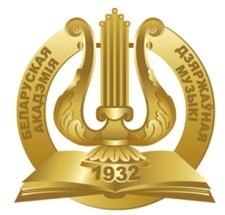 Учреждение образования «Белорусская государственная академия музыки»СТУДЕНЧЕСКОЕ научно-творческое Общество